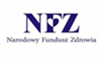 PODSTAWOWA OPIEKA ZDROWOTNA- w ramach NFZ PODSTAWOWA OPIEKA ZDROWOTNA- w ramach NFZ PODSTAWOWA OPIEKA ZDROWOTNA- w ramach NFZ RYKIRYKIRYKINIEPUBLICZNY ZAKŁAD OPIEKI ZDROWOTNEJ „MEDICUS” S.C. URSZULA KOSTYRA, WANDA ADAMSKA, BEATA ŁUBIAKANIEPUBLICZNY ZAKŁAD OPIEKI ZDROWOTNEJ „MEDICUS” S.C. URSZULA KOSTYRA, WANDA ADAMSKA, BEATA ŁUBIAKANIEPUBLICZNY ZAKŁAD OPIEKI ZDROWOTNEJ „MEDICUS” S.C. URSZULA KOSTYRA, WANDA ADAMSKA, BEATA ŁUBIAKA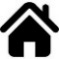 08-500 Ryki, ul. Wyczółkowskiego 6Lekarz POZświadczenia lekarza POZ, pediatria,profilaktyka chorób układu krążenia,porady zw. z wydaniem karty diagnostyki                      i leczenia onkologicznego,kwalifikacja do transportu dalekiego,stany nagłych zachorowań u określonych                      w ustawie podmiotów oraz ubezpieczony obcokrajowiec zatrudniony czasowo na terenie RP,stany nagłych zachorowań osób spoza listy zadeklarowanych pacjentów z innego województwa lub z tego samego województwa ale spoza gminy własnej i sąsiadujących,stany zachorowań na podstawie przepisów                     o koordynacji (EKUZ, CERTYFIKAT).Pielęgniarka POZświadczenia pielęgniarki POZ,profilaktyka gruźlicy,stany nagłych zachorowań osób spoza listy zadeklarowanych pacjentów z innego województwa lub z tego samego województwa ale spoza gminy własnej i sąsiadujących,stany nagłych zachorowań u określonych                      w ustawie podmiotów oraz ubezpieczony obcokrajowiec zatrudniony czasowo na terenie RP, pielęgniarka szkolna,świadczenia pielęgniarki szkolnej w ramach grupowej profilaktyki fluorkowej,stany zachorowań na podstawie przepisów                    o koordynacji (EKUZ, CERTYFIKAT).Położna POZświadczenia położnej POZ,stany nagłych zachorowań u określonych                       w ustawie podmiotów oraz ubezpieczony obcokrajowiec zatrudniony czasowo na terenie RP, wizyta w edukacji przedporodowej,wizyta w opiece pooperacyjnej nad kobietami po operacjach ginekologicznych i onkologiczno-ginekologicznych,wizyta patronażowa,stany nagłych zachorowań osób spoza listy zadeklarowanych pacjentów z innego województwa lub z tego samego województwa ale spoza gminy własnej i sąsiadujących,stany zachorowań na podstawie przepisów                o koordynacji (EKUZ, CERTYFIKAT), edukacja przedporodowa - wada letalna płodu,wizyty patronażowe/wizyty w opiece nad kobietą po rozwiązaniu ciąży - wada letalna płodu.  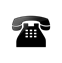 tel. 81 865 63 12Lekarz POZświadczenia lekarza POZ, pediatria,profilaktyka chorób układu krążenia,porady zw. z wydaniem karty diagnostyki                      i leczenia onkologicznego,kwalifikacja do transportu dalekiego,stany nagłych zachorowań u określonych                      w ustawie podmiotów oraz ubezpieczony obcokrajowiec zatrudniony czasowo na terenie RP,stany nagłych zachorowań osób spoza listy zadeklarowanych pacjentów z innego województwa lub z tego samego województwa ale spoza gminy własnej i sąsiadujących,stany zachorowań na podstawie przepisów                     o koordynacji (EKUZ, CERTYFIKAT).Pielęgniarka POZświadczenia pielęgniarki POZ,profilaktyka gruźlicy,stany nagłych zachorowań osób spoza listy zadeklarowanych pacjentów z innego województwa lub z tego samego województwa ale spoza gminy własnej i sąsiadujących,stany nagłych zachorowań u określonych                      w ustawie podmiotów oraz ubezpieczony obcokrajowiec zatrudniony czasowo na terenie RP, pielęgniarka szkolna,świadczenia pielęgniarki szkolnej w ramach grupowej profilaktyki fluorkowej,stany zachorowań na podstawie przepisów                    o koordynacji (EKUZ, CERTYFIKAT).Położna POZświadczenia położnej POZ,stany nagłych zachorowań u określonych                       w ustawie podmiotów oraz ubezpieczony obcokrajowiec zatrudniony czasowo na terenie RP, wizyta w edukacji przedporodowej,wizyta w opiece pooperacyjnej nad kobietami po operacjach ginekologicznych i onkologiczno-ginekologicznych,wizyta patronażowa,stany nagłych zachorowań osób spoza listy zadeklarowanych pacjentów z innego województwa lub z tego samego województwa ale spoza gminy własnej i sąsiadujących,stany zachorowań na podstawie przepisów                o koordynacji (EKUZ, CERTYFIKAT), edukacja przedporodowa - wada letalna płodu,wizyty patronażowe/wizyty w opiece nad kobietą po rozwiązaniu ciąży - wada letalna płodu.  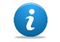 -------Lekarz POZświadczenia lekarza POZ, pediatria,profilaktyka chorób układu krążenia,porady zw. z wydaniem karty diagnostyki                      i leczenia onkologicznego,kwalifikacja do transportu dalekiego,stany nagłych zachorowań u określonych                      w ustawie podmiotów oraz ubezpieczony obcokrajowiec zatrudniony czasowo na terenie RP,stany nagłych zachorowań osób spoza listy zadeklarowanych pacjentów z innego województwa lub z tego samego województwa ale spoza gminy własnej i sąsiadujących,stany zachorowań na podstawie przepisów                     o koordynacji (EKUZ, CERTYFIKAT).Pielęgniarka POZświadczenia pielęgniarki POZ,profilaktyka gruźlicy,stany nagłych zachorowań osób spoza listy zadeklarowanych pacjentów z innego województwa lub z tego samego województwa ale spoza gminy własnej i sąsiadujących,stany nagłych zachorowań u określonych                      w ustawie podmiotów oraz ubezpieczony obcokrajowiec zatrudniony czasowo na terenie RP, pielęgniarka szkolna,świadczenia pielęgniarki szkolnej w ramach grupowej profilaktyki fluorkowej,stany zachorowań na podstawie przepisów                    o koordynacji (EKUZ, CERTYFIKAT).Położna POZświadczenia położnej POZ,stany nagłych zachorowań u określonych                       w ustawie podmiotów oraz ubezpieczony obcokrajowiec zatrudniony czasowo na terenie RP, wizyta w edukacji przedporodowej,wizyta w opiece pooperacyjnej nad kobietami po operacjach ginekologicznych i onkologiczno-ginekologicznych,wizyta patronażowa,stany nagłych zachorowań osób spoza listy zadeklarowanych pacjentów z innego województwa lub z tego samego województwa ale spoza gminy własnej i sąsiadujących,stany zachorowań na podstawie przepisów                o koordynacji (EKUZ, CERTYFIKAT), edukacja przedporodowa - wada letalna płodu,wizyty patronażowe/wizyty w opiece nad kobietą po rozwiązaniu ciąży - wada letalna płodu.  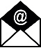 e-mail: medicusryki@op.plLekarz POZświadczenia lekarza POZ, pediatria,profilaktyka chorób układu krążenia,porady zw. z wydaniem karty diagnostyki                      i leczenia onkologicznego,kwalifikacja do transportu dalekiego,stany nagłych zachorowań u określonych                      w ustawie podmiotów oraz ubezpieczony obcokrajowiec zatrudniony czasowo na terenie RP,stany nagłych zachorowań osób spoza listy zadeklarowanych pacjentów z innego województwa lub z tego samego województwa ale spoza gminy własnej i sąsiadujących,stany zachorowań na podstawie przepisów                     o koordynacji (EKUZ, CERTYFIKAT).Pielęgniarka POZświadczenia pielęgniarki POZ,profilaktyka gruźlicy,stany nagłych zachorowań osób spoza listy zadeklarowanych pacjentów z innego województwa lub z tego samego województwa ale spoza gminy własnej i sąsiadujących,stany nagłych zachorowań u określonych                      w ustawie podmiotów oraz ubezpieczony obcokrajowiec zatrudniony czasowo na terenie RP, pielęgniarka szkolna,świadczenia pielęgniarki szkolnej w ramach grupowej profilaktyki fluorkowej,stany zachorowań na podstawie przepisów                    o koordynacji (EKUZ, CERTYFIKAT).Położna POZświadczenia położnej POZ,stany nagłych zachorowań u określonych                       w ustawie podmiotów oraz ubezpieczony obcokrajowiec zatrudniony czasowo na terenie RP, wizyta w edukacji przedporodowej,wizyta w opiece pooperacyjnej nad kobietami po operacjach ginekologicznych i onkologiczno-ginekologicznych,wizyta patronażowa,stany nagłych zachorowań osób spoza listy zadeklarowanych pacjentów z innego województwa lub z tego samego województwa ale spoza gminy własnej i sąsiadujących,stany zachorowań na podstawie przepisów                o koordynacji (EKUZ, CERTYFIKAT), edukacja przedporodowa - wada letalna płodu,wizyty patronażowe/wizyty w opiece nad kobietą po rozwiązaniu ciąży - wada letalna płodu.  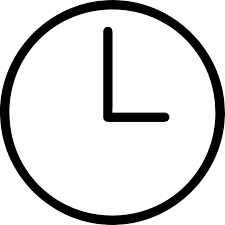 poniedziałek - piątek 7:00-18:00Lekarz POZświadczenia lekarza POZ, pediatria,profilaktyka chorób układu krążenia,porady zw. z wydaniem karty diagnostyki                      i leczenia onkologicznego,kwalifikacja do transportu dalekiego,stany nagłych zachorowań u określonych                      w ustawie podmiotów oraz ubezpieczony obcokrajowiec zatrudniony czasowo na terenie RP,stany nagłych zachorowań osób spoza listy zadeklarowanych pacjentów z innego województwa lub z tego samego województwa ale spoza gminy własnej i sąsiadujących,stany zachorowań na podstawie przepisów                     o koordynacji (EKUZ, CERTYFIKAT).Pielęgniarka POZświadczenia pielęgniarki POZ,profilaktyka gruźlicy,stany nagłych zachorowań osób spoza listy zadeklarowanych pacjentów z innego województwa lub z tego samego województwa ale spoza gminy własnej i sąsiadujących,stany nagłych zachorowań u określonych                      w ustawie podmiotów oraz ubezpieczony obcokrajowiec zatrudniony czasowo na terenie RP, pielęgniarka szkolna,świadczenia pielęgniarki szkolnej w ramach grupowej profilaktyki fluorkowej,stany zachorowań na podstawie przepisów                    o koordynacji (EKUZ, CERTYFIKAT).Położna POZświadczenia położnej POZ,stany nagłych zachorowań u określonych                       w ustawie podmiotów oraz ubezpieczony obcokrajowiec zatrudniony czasowo na terenie RP, wizyta w edukacji przedporodowej,wizyta w opiece pooperacyjnej nad kobietami po operacjach ginekologicznych i onkologiczno-ginekologicznych,wizyta patronażowa,stany nagłych zachorowań osób spoza listy zadeklarowanych pacjentów z innego województwa lub z tego samego województwa ale spoza gminy własnej i sąsiadujących,stany zachorowań na podstawie przepisów                o koordynacji (EKUZ, CERTYFIKAT), edukacja przedporodowa - wada letalna płodu,wizyty patronażowe/wizyty w opiece nad kobietą po rozwiązaniu ciąży - wada letalna płodu.  SPECJALISTYCZNE CENTRUM MEDYCZNE SANMED A.D. KOŁODZIEJEK S.C.SPECJALISTYCZNE CENTRUM MEDYCZNE SANMED A.D. KOŁODZIEJEK S.C.SPECJALISTYCZNE CENTRUM MEDYCZNE SANMED A.D. KOŁODZIEJEK S.C.08-500 Ryki, ul. Żytnia 16Lekarz POZświadczenia lekarza POZ,pediatria,profilaktyka chorób układu krążenia,porady zw. z wydaniem karty diagnostyki                  i leczenia onkologicznego,stany nagłych zachorowań osób spoza listy zadeklarowanych pacjentów z innego województwa lub z tego samego województwa ale spoza gminy własnej i sąsiadujących, stany nagłych zachorowań  u określonych                 w ustawie podmiotów oraz ubezpieczony obcokrajowiec zatrudniony czasowo na terenie RP,kwalifikacja do transportu dalekiego,stany zachorowań na podstawie przepisów                  o koordynacji (EKUZ, CERTYFIKAT).Pielęgniarka POZświadczenia pielęgniarki POZ,profilaktyka gruźlicy,stany zachorowań na podstawie przepisów                       o koordynacji (EKUZ, CERTYFIKAT),stany nagłych zachorowań osób spoza listy zadeklarowanych pacjentów z innego województwa lub z tego samego województwa ale spoza gminy własnej i sąsiadujących, stany nagłych zachorowań u określonych                  w ustawie podmiotów oraz ubezpieczony obcokrajowiec zatrudniony czasowo na terenie RP.Położna POZświadczenia położnej POZ,stany nagłych zachorowań  u określonych                    w ustawie podmiotów oraz ubezpieczony obcokrajowiec zatrudniony czasowo na terenie RP,wizyta w edukacji przedporodowej,edukacja przedporodowa - wada letalna płodu,stany zachorowań na podstawie przepisów                  o koordynacji (EKUZ, CERTYFIKAT),wizyta w opiece pooperacyjnej nad kobietami po operacjach ginekologicznych i onkologiczno-ginekologicznych,wizyty patronażowe/ wizyty w opiece nad kobietą po rozwiązaniu ciąży - wada letalna płodu,  stany nagłych zachorowań osób spoza listy zadeklarowanych pacjentów z innego województwa lub z tego samego województwa ale spoza gminy własnej i sąsiadujących,wizyta patronażowa.tel. 81 865 12 27Lekarz POZświadczenia lekarza POZ,pediatria,profilaktyka chorób układu krążenia,porady zw. z wydaniem karty diagnostyki                  i leczenia onkologicznego,stany nagłych zachorowań osób spoza listy zadeklarowanych pacjentów z innego województwa lub z tego samego województwa ale spoza gminy własnej i sąsiadujących, stany nagłych zachorowań  u określonych                 w ustawie podmiotów oraz ubezpieczony obcokrajowiec zatrudniony czasowo na terenie RP,kwalifikacja do transportu dalekiego,stany zachorowań na podstawie przepisów                  o koordynacji (EKUZ, CERTYFIKAT).Pielęgniarka POZświadczenia pielęgniarki POZ,profilaktyka gruźlicy,stany zachorowań na podstawie przepisów                       o koordynacji (EKUZ, CERTYFIKAT),stany nagłych zachorowań osób spoza listy zadeklarowanych pacjentów z innego województwa lub z tego samego województwa ale spoza gminy własnej i sąsiadujących, stany nagłych zachorowań u określonych                  w ustawie podmiotów oraz ubezpieczony obcokrajowiec zatrudniony czasowo na terenie RP.Położna POZświadczenia położnej POZ,stany nagłych zachorowań  u określonych                    w ustawie podmiotów oraz ubezpieczony obcokrajowiec zatrudniony czasowo na terenie RP,wizyta w edukacji przedporodowej,edukacja przedporodowa - wada letalna płodu,stany zachorowań na podstawie przepisów                  o koordynacji (EKUZ, CERTYFIKAT),wizyta w opiece pooperacyjnej nad kobietami po operacjach ginekologicznych i onkologiczno-ginekologicznych,wizyty patronażowe/ wizyty w opiece nad kobietą po rozwiązaniu ciąży - wada letalna płodu,  stany nagłych zachorowań osób spoza listy zadeklarowanych pacjentów z innego województwa lub z tego samego województwa ale spoza gminy własnej i sąsiadujących,wizyta patronażowa.www.san-med.eu Lekarz POZświadczenia lekarza POZ,pediatria,profilaktyka chorób układu krążenia,porady zw. z wydaniem karty diagnostyki                  i leczenia onkologicznego,stany nagłych zachorowań osób spoza listy zadeklarowanych pacjentów z innego województwa lub z tego samego województwa ale spoza gminy własnej i sąsiadujących, stany nagłych zachorowań  u określonych                 w ustawie podmiotów oraz ubezpieczony obcokrajowiec zatrudniony czasowo na terenie RP,kwalifikacja do transportu dalekiego,stany zachorowań na podstawie przepisów                  o koordynacji (EKUZ, CERTYFIKAT).Pielęgniarka POZświadczenia pielęgniarki POZ,profilaktyka gruźlicy,stany zachorowań na podstawie przepisów                       o koordynacji (EKUZ, CERTYFIKAT),stany nagłych zachorowań osób spoza listy zadeklarowanych pacjentów z innego województwa lub z tego samego województwa ale spoza gminy własnej i sąsiadujących, stany nagłych zachorowań u określonych                  w ustawie podmiotów oraz ubezpieczony obcokrajowiec zatrudniony czasowo na terenie RP.Położna POZświadczenia położnej POZ,stany nagłych zachorowań  u określonych                    w ustawie podmiotów oraz ubezpieczony obcokrajowiec zatrudniony czasowo na terenie RP,wizyta w edukacji przedporodowej,edukacja przedporodowa - wada letalna płodu,stany zachorowań na podstawie przepisów                  o koordynacji (EKUZ, CERTYFIKAT),wizyta w opiece pooperacyjnej nad kobietami po operacjach ginekologicznych i onkologiczno-ginekologicznych,wizyty patronażowe/ wizyty w opiece nad kobietą po rozwiązaniu ciąży - wada letalna płodu,  stany nagłych zachorowań osób spoza listy zadeklarowanych pacjentów z innego województwa lub z tego samego województwa ale spoza gminy własnej i sąsiadujących,wizyta patronażowa.e-mail: kontakt@san-med.euLekarz POZświadczenia lekarza POZ,pediatria,profilaktyka chorób układu krążenia,porady zw. z wydaniem karty diagnostyki                  i leczenia onkologicznego,stany nagłych zachorowań osób spoza listy zadeklarowanych pacjentów z innego województwa lub z tego samego województwa ale spoza gminy własnej i sąsiadujących, stany nagłych zachorowań  u określonych                 w ustawie podmiotów oraz ubezpieczony obcokrajowiec zatrudniony czasowo na terenie RP,kwalifikacja do transportu dalekiego,stany zachorowań na podstawie przepisów                  o koordynacji (EKUZ, CERTYFIKAT).Pielęgniarka POZświadczenia pielęgniarki POZ,profilaktyka gruźlicy,stany zachorowań na podstawie przepisów                       o koordynacji (EKUZ, CERTYFIKAT),stany nagłych zachorowań osób spoza listy zadeklarowanych pacjentów z innego województwa lub z tego samego województwa ale spoza gminy własnej i sąsiadujących, stany nagłych zachorowań u określonych                  w ustawie podmiotów oraz ubezpieczony obcokrajowiec zatrudniony czasowo na terenie RP.Położna POZświadczenia położnej POZ,stany nagłych zachorowań  u określonych                    w ustawie podmiotów oraz ubezpieczony obcokrajowiec zatrudniony czasowo na terenie RP,wizyta w edukacji przedporodowej,edukacja przedporodowa - wada letalna płodu,stany zachorowań na podstawie przepisów                  o koordynacji (EKUZ, CERTYFIKAT),wizyta w opiece pooperacyjnej nad kobietami po operacjach ginekologicznych i onkologiczno-ginekologicznych,wizyty patronażowe/ wizyty w opiece nad kobietą po rozwiązaniu ciąży - wada letalna płodu,  stany nagłych zachorowań osób spoza listy zadeklarowanych pacjentów z innego województwa lub z tego samego województwa ale spoza gminy własnej i sąsiadujących,wizyta patronażowa.poniedziałek - piątek 8:00-18:00 sobota 9:30-12:00Lekarz POZświadczenia lekarza POZ,pediatria,profilaktyka chorób układu krążenia,porady zw. z wydaniem karty diagnostyki                  i leczenia onkologicznego,stany nagłych zachorowań osób spoza listy zadeklarowanych pacjentów z innego województwa lub z tego samego województwa ale spoza gminy własnej i sąsiadujących, stany nagłych zachorowań  u określonych                 w ustawie podmiotów oraz ubezpieczony obcokrajowiec zatrudniony czasowo na terenie RP,kwalifikacja do transportu dalekiego,stany zachorowań na podstawie przepisów                  o koordynacji (EKUZ, CERTYFIKAT).Pielęgniarka POZświadczenia pielęgniarki POZ,profilaktyka gruźlicy,stany zachorowań na podstawie przepisów                       o koordynacji (EKUZ, CERTYFIKAT),stany nagłych zachorowań osób spoza listy zadeklarowanych pacjentów z innego województwa lub z tego samego województwa ale spoza gminy własnej i sąsiadujących, stany nagłych zachorowań u określonych                  w ustawie podmiotów oraz ubezpieczony obcokrajowiec zatrudniony czasowo na terenie RP.Położna POZświadczenia położnej POZ,stany nagłych zachorowań  u określonych                    w ustawie podmiotów oraz ubezpieczony obcokrajowiec zatrudniony czasowo na terenie RP,wizyta w edukacji przedporodowej,edukacja przedporodowa - wada letalna płodu,stany zachorowań na podstawie przepisów                  o koordynacji (EKUZ, CERTYFIKAT),wizyta w opiece pooperacyjnej nad kobietami po operacjach ginekologicznych i onkologiczno-ginekologicznych,wizyty patronażowe/ wizyty w opiece nad kobietą po rozwiązaniu ciąży - wada letalna płodu,  stany nagłych zachorowań osób spoza listy zadeklarowanych pacjentów z innego województwa lub z tego samego województwa ale spoza gminy własnej i sąsiadujących,wizyta patronażowa.BADANIA LABORATORYJNEponiedziałek - piątek 7:00-11:00BADANIA LABORATORYJNEponiedziałek - piątek 7:00-11:00BADANIA LABORATORYJNEponiedziałek - piątek 7:00-11:00NIEPUBLICZNY ZAKŁAD OPIEKI ZDROWOTNEJ „MEDIVITA” S.C. J. GĄGAŁA, M. GĄSKA, K. GOGACZ, T. RĘKASNIEPUBLICZNY ZAKŁAD OPIEKI ZDROWOTNEJ „MEDIVITA” S.C. J. GĄGAŁA, M. GĄSKA, K. GOGACZ, T. RĘKASNIEPUBLICZNY ZAKŁAD OPIEKI ZDROWOTNEJ „MEDIVITA” S.C. J. GĄGAŁA, M. GĄSKA, K. GOGACZ, T. RĘKASPrzychodnia nr 2 w Rykach(dla dorosłych)Przychodnia nr 2 w Rykach(dla dorosłych)Lekarz POZświadczenia lekarza POZ,pediatria,profilaktyka chorób układu krążenia,stany nagłych zachorowań u określonych                     w ustawie podmiotów oraz ubezpieczony obcokrajowiec zatrudniony czasowo na terenie RP, stany nagłych zachorowań osób spoza listy zadeklarowanych pacjentów z innego województwa lub z tego samego województwa ale spoza gminy własnej i sąsiadujących,stany zachorowań na podstawie przepisów                  o koordynacji (EKUZ, CERTYFIKAT),porady zw. z wydaniem karty diagnostyki                    i leczenia onkologicznego,kwalifikacja do transportu dalekiego. Pielęgniarka POZświadczenia pielęgniarki POZ,profilaktyka gruźlicy,stany zachorowań na podstawie przepisów                      o koordynacji (EKUZ, CERTYFIKAT),pielęgniarka szkolna,świadczenia pielęgniarki szkolnej w ramach grupowej profilaktyki fluorkowej.stany nagłych zachorowań osób spoza listy zadeklarowanych pacjentów z innego województwa lub z tego samego województwa ale spoza gminy własnej i sąsiadujących,stany nagłych zachorowań u określonych                      w ustawie podmiotów oraz ubezpieczony obcokrajowiec zatrudniony czasowo na terenie RPPołożna POZświadczenia położnej POZ,stany nagłych zachorowań osób spoza listy zadeklarowanych pacjentów z innego województwa lub z tego samego województwa ale spoza gminy własnej i sąsiadujących,wizyty patronażowe/wizyty w opiece nad kobietą po rozwiązaniu ciąży - wada letalna płodu,  wizyta patronażowa,wizyta w edukacji przedporodowej,stany zachorowań na podstawie przepisów                      o koordynacji (EKUZ, CERTYFIKAT), edukacja przedporodowa - wada letalna płodu,wizyta w opiece pooperacyjnej nad kobietami po operacjach ginekologicznych i onkologiczno-ginekologicznych,stany nagłych zachorowań u określonych                      w ustawie podmiotów oraz ubezpieczony obcokrajowiec zatrudniony czasowo na terenie RP.08-500 Ryki, ul. Warszawska 100Lekarz POZświadczenia lekarza POZ,pediatria,profilaktyka chorób układu krążenia,stany nagłych zachorowań u określonych                     w ustawie podmiotów oraz ubezpieczony obcokrajowiec zatrudniony czasowo na terenie RP, stany nagłych zachorowań osób spoza listy zadeklarowanych pacjentów z innego województwa lub z tego samego województwa ale spoza gminy własnej i sąsiadujących,stany zachorowań na podstawie przepisów                  o koordynacji (EKUZ, CERTYFIKAT),porady zw. z wydaniem karty diagnostyki                    i leczenia onkologicznego,kwalifikacja do transportu dalekiego. Pielęgniarka POZświadczenia pielęgniarki POZ,profilaktyka gruźlicy,stany zachorowań na podstawie przepisów                      o koordynacji (EKUZ, CERTYFIKAT),pielęgniarka szkolna,świadczenia pielęgniarki szkolnej w ramach grupowej profilaktyki fluorkowej.stany nagłych zachorowań osób spoza listy zadeklarowanych pacjentów z innego województwa lub z tego samego województwa ale spoza gminy własnej i sąsiadujących,stany nagłych zachorowań u określonych                      w ustawie podmiotów oraz ubezpieczony obcokrajowiec zatrudniony czasowo na terenie RPPołożna POZświadczenia położnej POZ,stany nagłych zachorowań osób spoza listy zadeklarowanych pacjentów z innego województwa lub z tego samego województwa ale spoza gminy własnej i sąsiadujących,wizyty patronażowe/wizyty w opiece nad kobietą po rozwiązaniu ciąży - wada letalna płodu,  wizyta patronażowa,wizyta w edukacji przedporodowej,stany zachorowań na podstawie przepisów                      o koordynacji (EKUZ, CERTYFIKAT), edukacja przedporodowa - wada letalna płodu,wizyta w opiece pooperacyjnej nad kobietami po operacjach ginekologicznych i onkologiczno-ginekologicznych,stany nagłych zachorowań u określonych                      w ustawie podmiotów oraz ubezpieczony obcokrajowiec zatrudniony czasowo na terenie RP.tel. 81 865 58 58 Lekarz POZświadczenia lekarza POZ,pediatria,profilaktyka chorób układu krążenia,stany nagłych zachorowań u określonych                     w ustawie podmiotów oraz ubezpieczony obcokrajowiec zatrudniony czasowo na terenie RP, stany nagłych zachorowań osób spoza listy zadeklarowanych pacjentów z innego województwa lub z tego samego województwa ale spoza gminy własnej i sąsiadujących,stany zachorowań na podstawie przepisów                  o koordynacji (EKUZ, CERTYFIKAT),porady zw. z wydaniem karty diagnostyki                    i leczenia onkologicznego,kwalifikacja do transportu dalekiego. Pielęgniarka POZświadczenia pielęgniarki POZ,profilaktyka gruźlicy,stany zachorowań na podstawie przepisów                      o koordynacji (EKUZ, CERTYFIKAT),pielęgniarka szkolna,świadczenia pielęgniarki szkolnej w ramach grupowej profilaktyki fluorkowej.stany nagłych zachorowań osób spoza listy zadeklarowanych pacjentów z innego województwa lub z tego samego województwa ale spoza gminy własnej i sąsiadujących,stany nagłych zachorowań u określonych                      w ustawie podmiotów oraz ubezpieczony obcokrajowiec zatrudniony czasowo na terenie RPPołożna POZświadczenia położnej POZ,stany nagłych zachorowań osób spoza listy zadeklarowanych pacjentów z innego województwa lub z tego samego województwa ale spoza gminy własnej i sąsiadujących,wizyty patronażowe/wizyty w opiece nad kobietą po rozwiązaniu ciąży - wada letalna płodu,  wizyta patronażowa,wizyta w edukacji przedporodowej,stany zachorowań na podstawie przepisów                      o koordynacji (EKUZ, CERTYFIKAT), edukacja przedporodowa - wada letalna płodu,wizyta w opiece pooperacyjnej nad kobietami po operacjach ginekologicznych i onkologiczno-ginekologicznych,stany nagłych zachorowań u określonych                      w ustawie podmiotów oraz ubezpieczony obcokrajowiec zatrudniony czasowo na terenie RP.www.medivita.plLekarz POZświadczenia lekarza POZ,pediatria,profilaktyka chorób układu krążenia,stany nagłych zachorowań u określonych                     w ustawie podmiotów oraz ubezpieczony obcokrajowiec zatrudniony czasowo na terenie RP, stany nagłych zachorowań osób spoza listy zadeklarowanych pacjentów z innego województwa lub z tego samego województwa ale spoza gminy własnej i sąsiadujących,stany zachorowań na podstawie przepisów                  o koordynacji (EKUZ, CERTYFIKAT),porady zw. z wydaniem karty diagnostyki                    i leczenia onkologicznego,kwalifikacja do transportu dalekiego. Pielęgniarka POZświadczenia pielęgniarki POZ,profilaktyka gruźlicy,stany zachorowań na podstawie przepisów                      o koordynacji (EKUZ, CERTYFIKAT),pielęgniarka szkolna,świadczenia pielęgniarki szkolnej w ramach grupowej profilaktyki fluorkowej.stany nagłych zachorowań osób spoza listy zadeklarowanych pacjentów z innego województwa lub z tego samego województwa ale spoza gminy własnej i sąsiadujących,stany nagłych zachorowań u określonych                      w ustawie podmiotów oraz ubezpieczony obcokrajowiec zatrudniony czasowo na terenie RPPołożna POZświadczenia położnej POZ,stany nagłych zachorowań osób spoza listy zadeklarowanych pacjentów z innego województwa lub z tego samego województwa ale spoza gminy własnej i sąsiadujących,wizyty patronażowe/wizyty w opiece nad kobietą po rozwiązaniu ciąży - wada letalna płodu,  wizyta patronażowa,wizyta w edukacji przedporodowej,stany zachorowań na podstawie przepisów                      o koordynacji (EKUZ, CERTYFIKAT), edukacja przedporodowa - wada letalna płodu,wizyta w opiece pooperacyjnej nad kobietami po operacjach ginekologicznych i onkologiczno-ginekologicznych,stany nagłych zachorowań u określonych                      w ustawie podmiotów oraz ubezpieczony obcokrajowiec zatrudniony czasowo na terenie RP.e-mail: Ryk100@wp.plLekarz POZświadczenia lekarza POZ,pediatria,profilaktyka chorób układu krążenia,stany nagłych zachorowań u określonych                     w ustawie podmiotów oraz ubezpieczony obcokrajowiec zatrudniony czasowo na terenie RP, stany nagłych zachorowań osób spoza listy zadeklarowanych pacjentów z innego województwa lub z tego samego województwa ale spoza gminy własnej i sąsiadujących,stany zachorowań na podstawie przepisów                  o koordynacji (EKUZ, CERTYFIKAT),porady zw. z wydaniem karty diagnostyki                    i leczenia onkologicznego,kwalifikacja do transportu dalekiego. Pielęgniarka POZświadczenia pielęgniarki POZ,profilaktyka gruźlicy,stany zachorowań na podstawie przepisów                      o koordynacji (EKUZ, CERTYFIKAT),pielęgniarka szkolna,świadczenia pielęgniarki szkolnej w ramach grupowej profilaktyki fluorkowej.stany nagłych zachorowań osób spoza listy zadeklarowanych pacjentów z innego województwa lub z tego samego województwa ale spoza gminy własnej i sąsiadujących,stany nagłych zachorowań u określonych                      w ustawie podmiotów oraz ubezpieczony obcokrajowiec zatrudniony czasowo na terenie RPPołożna POZświadczenia położnej POZ,stany nagłych zachorowań osób spoza listy zadeklarowanych pacjentów z innego województwa lub z tego samego województwa ale spoza gminy własnej i sąsiadujących,wizyty patronażowe/wizyty w opiece nad kobietą po rozwiązaniu ciąży - wada letalna płodu,  wizyta patronażowa,wizyta w edukacji przedporodowej,stany zachorowań na podstawie przepisów                      o koordynacji (EKUZ, CERTYFIKAT), edukacja przedporodowa - wada letalna płodu,wizyta w opiece pooperacyjnej nad kobietami po operacjach ginekologicznych i onkologiczno-ginekologicznych,stany nagłych zachorowań u określonych                      w ustawie podmiotów oraz ubezpieczony obcokrajowiec zatrudniony czasowo na terenie RP.poniedziałek - piątek 8:00-18:00 Lekarz POZświadczenia lekarza POZ,pediatria,profilaktyka chorób układu krążenia,stany nagłych zachorowań u określonych                     w ustawie podmiotów oraz ubezpieczony obcokrajowiec zatrudniony czasowo na terenie RP, stany nagłych zachorowań osób spoza listy zadeklarowanych pacjentów z innego województwa lub z tego samego województwa ale spoza gminy własnej i sąsiadujących,stany zachorowań na podstawie przepisów                  o koordynacji (EKUZ, CERTYFIKAT),porady zw. z wydaniem karty diagnostyki                    i leczenia onkologicznego,kwalifikacja do transportu dalekiego. Pielęgniarka POZświadczenia pielęgniarki POZ,profilaktyka gruźlicy,stany zachorowań na podstawie przepisów                      o koordynacji (EKUZ, CERTYFIKAT),pielęgniarka szkolna,świadczenia pielęgniarki szkolnej w ramach grupowej profilaktyki fluorkowej.stany nagłych zachorowań osób spoza listy zadeklarowanych pacjentów z innego województwa lub z tego samego województwa ale spoza gminy własnej i sąsiadujących,stany nagłych zachorowań u określonych                      w ustawie podmiotów oraz ubezpieczony obcokrajowiec zatrudniony czasowo na terenie RPPołożna POZświadczenia położnej POZ,stany nagłych zachorowań osób spoza listy zadeklarowanych pacjentów z innego województwa lub z tego samego województwa ale spoza gminy własnej i sąsiadujących,wizyty patronażowe/wizyty w opiece nad kobietą po rozwiązaniu ciąży - wada letalna płodu,  wizyta patronażowa,wizyta w edukacji przedporodowej,stany zachorowań na podstawie przepisów                      o koordynacji (EKUZ, CERTYFIKAT), edukacja przedporodowa - wada letalna płodu,wizyta w opiece pooperacyjnej nad kobietami po operacjach ginekologicznych i onkologiczno-ginekologicznych,stany nagłych zachorowań u określonych                      w ustawie podmiotów oraz ubezpieczony obcokrajowiec zatrudniony czasowo na terenie RP.Przychodnia Nr 1 w Rykach(dla dzieci)Przychodnia Nr 1 w Rykach(dla dzieci)Lekarz POZświadczenia lekarza POZ,pediatria,profilaktyka chorób układu krążenia,stany nagłych zachorowań u określonych                     w ustawie podmiotów oraz ubezpieczony obcokrajowiec zatrudniony czasowo na terenie RP, stany nagłych zachorowań osób spoza listy zadeklarowanych pacjentów z innego województwa lub z tego samego województwa ale spoza gminy własnej i sąsiadujących,stany zachorowań na podstawie przepisów                  o koordynacji (EKUZ, CERTYFIKAT),porady zw. z wydaniem karty diagnostyki                    i leczenia onkologicznego,kwalifikacja do transportu dalekiego. Pielęgniarka POZświadczenia pielęgniarki POZ,profilaktyka gruźlicy,stany zachorowań na podstawie przepisów                      o koordynacji (EKUZ, CERTYFIKAT),pielęgniarka szkolna,świadczenia pielęgniarki szkolnej w ramach grupowej profilaktyki fluorkowej.stany nagłych zachorowań osób spoza listy zadeklarowanych pacjentów z innego województwa lub z tego samego województwa ale spoza gminy własnej i sąsiadujących,stany nagłych zachorowań u określonych                      w ustawie podmiotów oraz ubezpieczony obcokrajowiec zatrudniony czasowo na terenie RPPołożna POZświadczenia położnej POZ,stany nagłych zachorowań osób spoza listy zadeklarowanych pacjentów z innego województwa lub z tego samego województwa ale spoza gminy własnej i sąsiadujących,wizyty patronażowe/wizyty w opiece nad kobietą po rozwiązaniu ciąży - wada letalna płodu,  wizyta patronażowa,wizyta w edukacji przedporodowej,stany zachorowań na podstawie przepisów                      o koordynacji (EKUZ, CERTYFIKAT), edukacja przedporodowa - wada letalna płodu,wizyta w opiece pooperacyjnej nad kobietami po operacjach ginekologicznych i onkologiczno-ginekologicznych,stany nagłych zachorowań u określonych                      w ustawie podmiotów oraz ubezpieczony obcokrajowiec zatrudniony czasowo na terenie RP.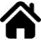 08-500 Ryki, ul. Karola Wojtyły 3Lekarz POZświadczenia lekarza POZ,pediatria,profilaktyka chorób układu krążenia,stany nagłych zachorowań u określonych                     w ustawie podmiotów oraz ubezpieczony obcokrajowiec zatrudniony czasowo na terenie RP, stany nagłych zachorowań osób spoza listy zadeklarowanych pacjentów z innego województwa lub z tego samego województwa ale spoza gminy własnej i sąsiadujących,stany zachorowań na podstawie przepisów                  o koordynacji (EKUZ, CERTYFIKAT),porady zw. z wydaniem karty diagnostyki                    i leczenia onkologicznego,kwalifikacja do transportu dalekiego. Pielęgniarka POZświadczenia pielęgniarki POZ,profilaktyka gruźlicy,stany zachorowań na podstawie przepisów                      o koordynacji (EKUZ, CERTYFIKAT),pielęgniarka szkolna,świadczenia pielęgniarki szkolnej w ramach grupowej profilaktyki fluorkowej.stany nagłych zachorowań osób spoza listy zadeklarowanych pacjentów z innego województwa lub z tego samego województwa ale spoza gminy własnej i sąsiadujących,stany nagłych zachorowań u określonych                      w ustawie podmiotów oraz ubezpieczony obcokrajowiec zatrudniony czasowo na terenie RPPołożna POZświadczenia położnej POZ,stany nagłych zachorowań osób spoza listy zadeklarowanych pacjentów z innego województwa lub z tego samego województwa ale spoza gminy własnej i sąsiadujących,wizyty patronażowe/wizyty w opiece nad kobietą po rozwiązaniu ciąży - wada letalna płodu,  wizyta patronażowa,wizyta w edukacji przedporodowej,stany zachorowań na podstawie przepisów                      o koordynacji (EKUZ, CERTYFIKAT), edukacja przedporodowa - wada letalna płodu,wizyta w opiece pooperacyjnej nad kobietami po operacjach ginekologicznych i onkologiczno-ginekologicznych,stany nagłych zachorowań u określonych                      w ustawie podmiotów oraz ubezpieczony obcokrajowiec zatrudniony czasowo na terenie RP.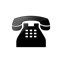 tel. 81 865 69 15Lekarz POZświadczenia lekarza POZ,pediatria,profilaktyka chorób układu krążenia,stany nagłych zachorowań u określonych                     w ustawie podmiotów oraz ubezpieczony obcokrajowiec zatrudniony czasowo na terenie RP, stany nagłych zachorowań osób spoza listy zadeklarowanych pacjentów z innego województwa lub z tego samego województwa ale spoza gminy własnej i sąsiadujących,stany zachorowań na podstawie przepisów                  o koordynacji (EKUZ, CERTYFIKAT),porady zw. z wydaniem karty diagnostyki                    i leczenia onkologicznego,kwalifikacja do transportu dalekiego. Pielęgniarka POZświadczenia pielęgniarki POZ,profilaktyka gruźlicy,stany zachorowań na podstawie przepisów                      o koordynacji (EKUZ, CERTYFIKAT),pielęgniarka szkolna,świadczenia pielęgniarki szkolnej w ramach grupowej profilaktyki fluorkowej.stany nagłych zachorowań osób spoza listy zadeklarowanych pacjentów z innego województwa lub z tego samego województwa ale spoza gminy własnej i sąsiadujących,stany nagłych zachorowań u określonych                      w ustawie podmiotów oraz ubezpieczony obcokrajowiec zatrudniony czasowo na terenie RPPołożna POZświadczenia położnej POZ,stany nagłych zachorowań osób spoza listy zadeklarowanych pacjentów z innego województwa lub z tego samego województwa ale spoza gminy własnej i sąsiadujących,wizyty patronażowe/wizyty w opiece nad kobietą po rozwiązaniu ciąży - wada letalna płodu,  wizyta patronażowa,wizyta w edukacji przedporodowej,stany zachorowań na podstawie przepisów                      o koordynacji (EKUZ, CERTYFIKAT), edukacja przedporodowa - wada letalna płodu,wizyta w opiece pooperacyjnej nad kobietami po operacjach ginekologicznych i onkologiczno-ginekologicznych,stany nagłych zachorowań u określonych                      w ustawie podmiotów oraz ubezpieczony obcokrajowiec zatrudniony czasowo na terenie RP.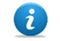 www.medivita.plLekarz POZświadczenia lekarza POZ,pediatria,profilaktyka chorób układu krążenia,stany nagłych zachorowań u określonych                     w ustawie podmiotów oraz ubezpieczony obcokrajowiec zatrudniony czasowo na terenie RP, stany nagłych zachorowań osób spoza listy zadeklarowanych pacjentów z innego województwa lub z tego samego województwa ale spoza gminy własnej i sąsiadujących,stany zachorowań na podstawie przepisów                  o koordynacji (EKUZ, CERTYFIKAT),porady zw. z wydaniem karty diagnostyki                    i leczenia onkologicznego,kwalifikacja do transportu dalekiego. Pielęgniarka POZświadczenia pielęgniarki POZ,profilaktyka gruźlicy,stany zachorowań na podstawie przepisów                      o koordynacji (EKUZ, CERTYFIKAT),pielęgniarka szkolna,świadczenia pielęgniarki szkolnej w ramach grupowej profilaktyki fluorkowej.stany nagłych zachorowań osób spoza listy zadeklarowanych pacjentów z innego województwa lub z tego samego województwa ale spoza gminy własnej i sąsiadujących,stany nagłych zachorowań u określonych                      w ustawie podmiotów oraz ubezpieczony obcokrajowiec zatrudniony czasowo na terenie RPPołożna POZświadczenia położnej POZ,stany nagłych zachorowań osób spoza listy zadeklarowanych pacjentów z innego województwa lub z tego samego województwa ale spoza gminy własnej i sąsiadujących,wizyty patronażowe/wizyty w opiece nad kobietą po rozwiązaniu ciąży - wada letalna płodu,  wizyta patronażowa,wizyta w edukacji przedporodowej,stany zachorowań na podstawie przepisów                      o koordynacji (EKUZ, CERTYFIKAT), edukacja przedporodowa - wada letalna płodu,wizyta w opiece pooperacyjnej nad kobietami po operacjach ginekologicznych i onkologiczno-ginekologicznych,stany nagłych zachorowań u określonych                      w ustawie podmiotów oraz ubezpieczony obcokrajowiec zatrudniony czasowo na terenie RP.e-mail: ryk01@wp.plLekarz POZświadczenia lekarza POZ,pediatria,profilaktyka chorób układu krążenia,stany nagłych zachorowań u określonych                     w ustawie podmiotów oraz ubezpieczony obcokrajowiec zatrudniony czasowo na terenie RP, stany nagłych zachorowań osób spoza listy zadeklarowanych pacjentów z innego województwa lub z tego samego województwa ale spoza gminy własnej i sąsiadujących,stany zachorowań na podstawie przepisów                  o koordynacji (EKUZ, CERTYFIKAT),porady zw. z wydaniem karty diagnostyki                    i leczenia onkologicznego,kwalifikacja do transportu dalekiego. Pielęgniarka POZświadczenia pielęgniarki POZ,profilaktyka gruźlicy,stany zachorowań na podstawie przepisów                      o koordynacji (EKUZ, CERTYFIKAT),pielęgniarka szkolna,świadczenia pielęgniarki szkolnej w ramach grupowej profilaktyki fluorkowej.stany nagłych zachorowań osób spoza listy zadeklarowanych pacjentów z innego województwa lub z tego samego województwa ale spoza gminy własnej i sąsiadujących,stany nagłych zachorowań u określonych                      w ustawie podmiotów oraz ubezpieczony obcokrajowiec zatrudniony czasowo na terenie RPPołożna POZświadczenia położnej POZ,stany nagłych zachorowań osób spoza listy zadeklarowanych pacjentów z innego województwa lub z tego samego województwa ale spoza gminy własnej i sąsiadujących,wizyty patronażowe/wizyty w opiece nad kobietą po rozwiązaniu ciąży - wada letalna płodu,  wizyta patronażowa,wizyta w edukacji przedporodowej,stany zachorowań na podstawie przepisów                      o koordynacji (EKUZ, CERTYFIKAT), edukacja przedporodowa - wada letalna płodu,wizyta w opiece pooperacyjnej nad kobietami po operacjach ginekologicznych i onkologiczno-ginekologicznych,stany nagłych zachorowań u określonych                      w ustawie podmiotów oraz ubezpieczony obcokrajowiec zatrudniony czasowo na terenie RP.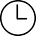 poniedziałek - piątek 8:00-18:00Lekarz POZświadczenia lekarza POZ,pediatria,profilaktyka chorób układu krążenia,stany nagłych zachorowań u określonych                     w ustawie podmiotów oraz ubezpieczony obcokrajowiec zatrudniony czasowo na terenie RP, stany nagłych zachorowań osób spoza listy zadeklarowanych pacjentów z innego województwa lub z tego samego województwa ale spoza gminy własnej i sąsiadujących,stany zachorowań na podstawie przepisów                  o koordynacji (EKUZ, CERTYFIKAT),porady zw. z wydaniem karty diagnostyki                    i leczenia onkologicznego,kwalifikacja do transportu dalekiego. Pielęgniarka POZświadczenia pielęgniarki POZ,profilaktyka gruźlicy,stany zachorowań na podstawie przepisów                      o koordynacji (EKUZ, CERTYFIKAT),pielęgniarka szkolna,świadczenia pielęgniarki szkolnej w ramach grupowej profilaktyki fluorkowej.stany nagłych zachorowań osób spoza listy zadeklarowanych pacjentów z innego województwa lub z tego samego województwa ale spoza gminy własnej i sąsiadujących,stany nagłych zachorowań u określonych                      w ustawie podmiotów oraz ubezpieczony obcokrajowiec zatrudniony czasowo na terenie RPPołożna POZświadczenia położnej POZ,stany nagłych zachorowań osób spoza listy zadeklarowanych pacjentów z innego województwa lub z tego samego województwa ale spoza gminy własnej i sąsiadujących,wizyty patronażowe/wizyty w opiece nad kobietą po rozwiązaniu ciąży - wada letalna płodu,  wizyta patronażowa,wizyta w edukacji przedporodowej,stany zachorowań na podstawie przepisów                      o koordynacji (EKUZ, CERTYFIKAT), edukacja przedporodowa - wada letalna płodu,wizyta w opiece pooperacyjnej nad kobietami po operacjach ginekologicznych i onkologiczno-ginekologicznych,stany nagłych zachorowań u określonych                      w ustawie podmiotów oraz ubezpieczony obcokrajowiec zatrudniony czasowo na terenie RP.BADANIA LABORATORYJNE	poniedziałek - piątek 7:30-16:00 (pobranie materiału do badań do godz.: 11:00)PROGRAM PROFILAKTYKI CHORÓB ODTYTONIOWYCH (W TYM POCHP)BADANIA LABORATORYJNE	poniedziałek - piątek 7:30-16:00 (pobranie materiału do badań do godz.: 11:00)PROGRAM PROFILAKTYKI CHORÓB ODTYTONIOWYCH (W TYM POCHP)BADANIA LABORATORYJNE	poniedziałek - piątek 7:30-16:00 (pobranie materiału do badań do godz.: 11:00)PROGRAM PROFILAKTYKI CHORÓB ODTYTONIOWYCH (W TYM POCHP)TRANSPORT SANITARNY- w ramach NFZ TRANSPORT SANITARNY- w ramach NFZ TRANSPORT SANITARNY- w ramach NFZ NIEPUBLICZNY ZAKŁAD OPIEKI ZDROWOTNEJ „MEDITRANS” S.C. JOLANTA CZOPEK SŁAWOMIR CZOPEKNIEPUBLICZNY ZAKŁAD OPIEKI ZDROWOTNEJ „MEDITRANS” S.C. JOLANTA CZOPEK SŁAWOMIR CZOPEKNIEPUBLICZNY ZAKŁAD OPIEKI ZDROWOTNEJ „MEDITRANS” S.C. JOLANTA CZOPEK SŁAWOMIR CZOPEK08-500 Ryki, ul. Warszawska 90Transport sanitarny POZ (w tym transport daleki)Transport sanitarny ambulansem na zlecenie lekarza POZ do szpitali; na pierwszorazową wizytę u specjalisty; do zakładów opiekuńczo-leczniczych; na zabiegi procedury medycznej realizowane przez lekarza rodzinnego.Świadczenia prywatne:transport sanitarny karetką 7 dni w tygodniu 24h/dobę na terenie kraju i zagranicą; zabezpieczenia medyczne różnych imprez masowych; pokaz pierwszej pomocy.tel. 604 753 832, tel. 81 865 46 52Transport sanitarny POZ (w tym transport daleki)Transport sanitarny ambulansem na zlecenie lekarza POZ do szpitali; na pierwszorazową wizytę u specjalisty; do zakładów opiekuńczo-leczniczych; na zabiegi procedury medycznej realizowane przez lekarza rodzinnego.Świadczenia prywatne:transport sanitarny karetką 7 dni w tygodniu 24h/dobę na terenie kraju i zagranicą; zabezpieczenia medyczne różnych imprez masowych; pokaz pierwszej pomocy.www.meditrans24.plTransport sanitarny POZ (w tym transport daleki)Transport sanitarny ambulansem na zlecenie lekarza POZ do szpitali; na pierwszorazową wizytę u specjalisty; do zakładów opiekuńczo-leczniczych; na zabiegi procedury medycznej realizowane przez lekarza rodzinnego.Świadczenia prywatne:transport sanitarny karetką 7 dni w tygodniu 24h/dobę na terenie kraju i zagranicą; zabezpieczenia medyczne różnych imprez masowych; pokaz pierwszej pomocy.e-mail: jolaczop@wp.plTransport sanitarny POZ (w tym transport daleki)Transport sanitarny ambulansem na zlecenie lekarza POZ do szpitali; na pierwszorazową wizytę u specjalisty; do zakładów opiekuńczo-leczniczych; na zabiegi procedury medycznej realizowane przez lekarza rodzinnego.Świadczenia prywatne:transport sanitarny karetką 7 dni w tygodniu 24h/dobę na terenie kraju i zagranicą; zabezpieczenia medyczne różnych imprez masowych; pokaz pierwszej pomocy.poniedziałek - piątek 8:00-18:00Transport sanitarny POZ (w tym transport daleki)Transport sanitarny ambulansem na zlecenie lekarza POZ do szpitali; na pierwszorazową wizytę u specjalisty; do zakładów opiekuńczo-leczniczych; na zabiegi procedury medycznej realizowane przez lekarza rodzinnego.Świadczenia prywatne:transport sanitarny karetką 7 dni w tygodniu 24h/dobę na terenie kraju i zagranicą; zabezpieczenia medyczne różnych imprez masowych; pokaz pierwszej pomocy.